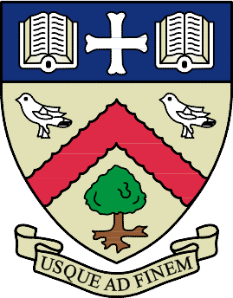 Teacher of EnglishApplication pack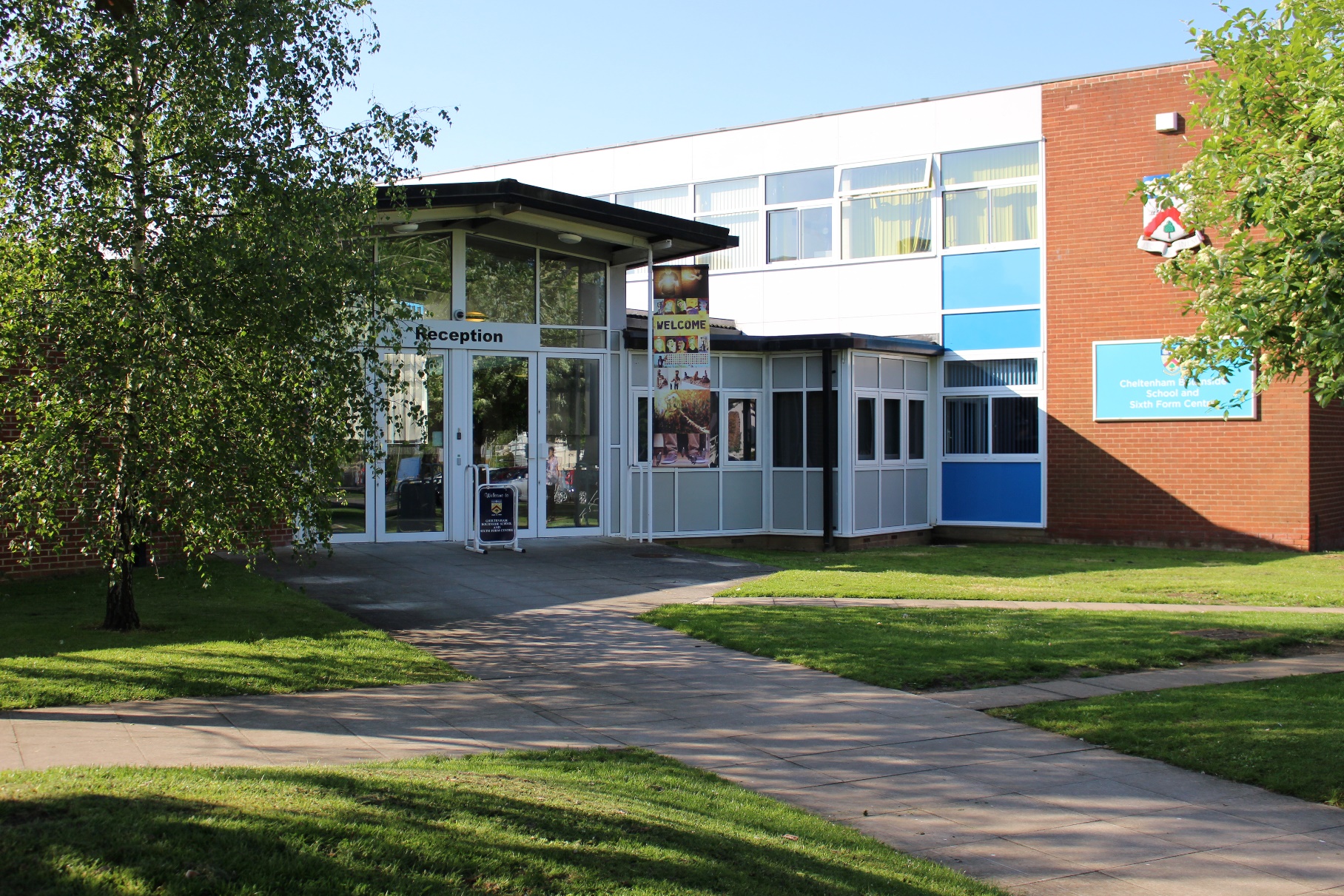 Cheltenham Bournside School 
and Sixth Form Centre
Empowering lives through learningContentsPage 3				WelcomePage 5				Mission, vision and valuesPage 6				Employment benefitsPage 7	Support as a new member of staff or a
Newly Qualified Teacher (NQT)Page 10				Department informationPage 11				Job descriptionWelcome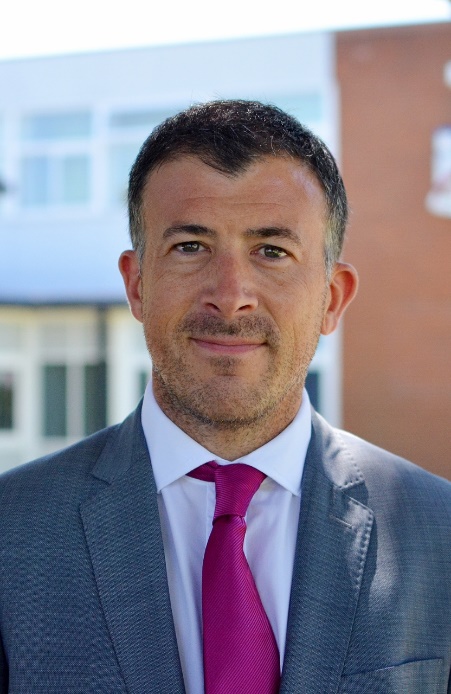 Welcome (cont) 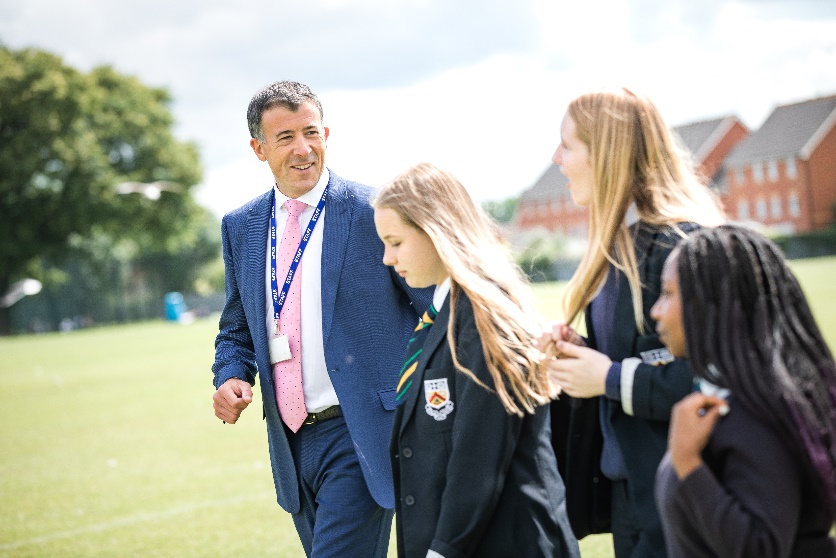 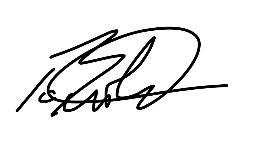 Our mission We have high aspirations for every individual and support each other to be the best they can be Our vision Empowering lives through learningOur values Purposeful We persevere to achieve our goals and aspirations Proud We celebrate everyone’s effort and achievements Respectful We care about each other and believe in equality and kindness Curious We have enquiring minds and are not afraid of challenge Supportive We make a positive difference to each other’s lives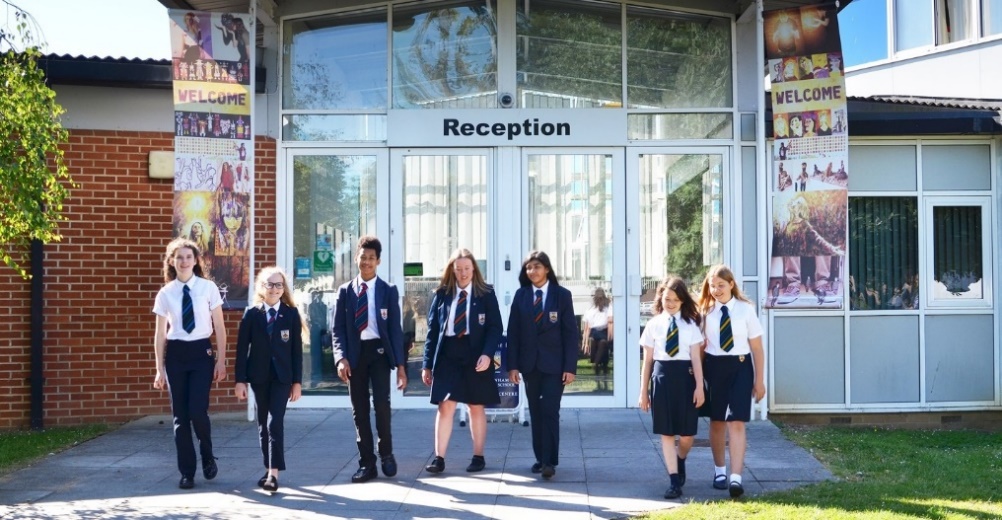 Employee benefitsIncentives
Provision of all necessary IT equipment.Childcare vouchers.Cycle to work scheme.Time off in-lieu for staff who offer revision sessions during the Easter and Whitsun holiday periods to year 11 and/or year 13 students.Lifestyle and wellbeing
On-site parking facilities and cycle storage. Free access to the school’s fitness suite.A smart marking policy which ensures that students benefit from their teachers’ dynamism and energy in lessons, rather than being exhausted through over-work.Two ‘collapsed’ INSET days, served as twilight CPD sessions and resulting in two additional days of holiday per academic year.A comprehensive range of staff social events throughout the year.Whether it is a quick cappuccino and a bacon roll for breakfast or a hearty winter soup and a warm baguette for lunch, our state-of-the-art dining centre offers excellent facilities and is open between 7:30am and 4:30pm each day.Professional Development
A designated period each fortnight to engage in the Self-Reflective Practitioner Programme; an internal CPD programme designed to give all teachers the necessary time to reflect and refine their practice.Support to complete further academic study and professional qualifications.Access to high quality in-house and external leadership development programmes, tailored to a wide variety of levels of experience. Opportunity to be trained as an accredited ‘Apple Teacher’.Support as a new member of staff 
or a Newly Qualified Teacher (NQT)
Lucy Hemsley, our Assistant Headteacher, oversees the provision for all new staff joining the school and our superb NQT programme.  Below is some information from Lucy regarding the high level of importance that we place on supporting new members of staff and NQTs in their transition to Bournside.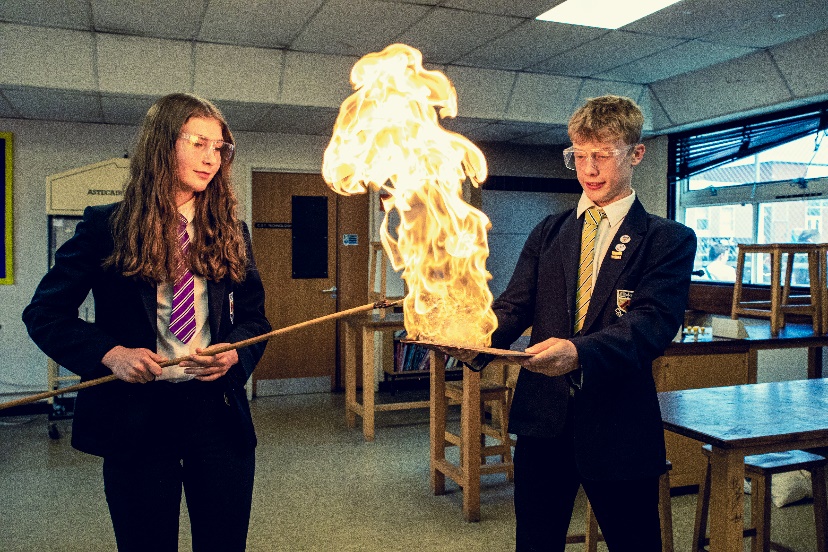 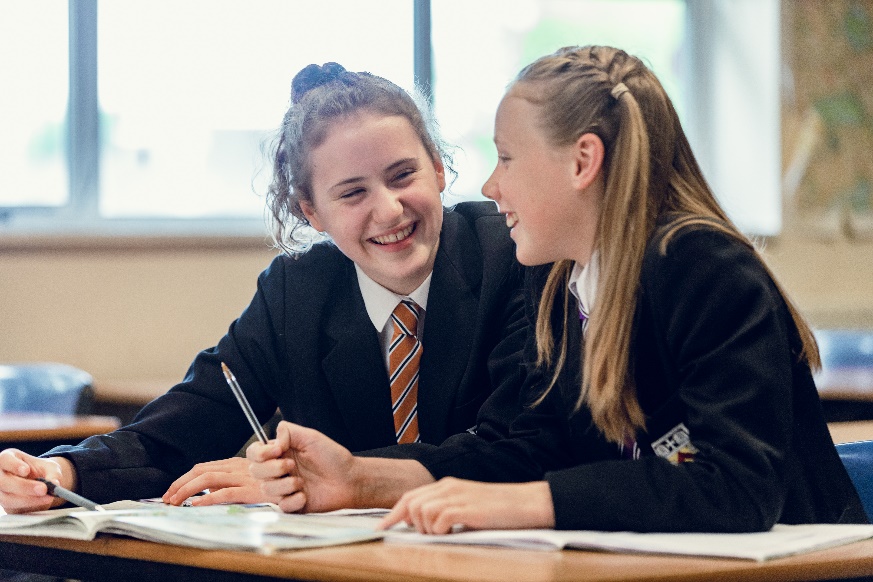 The English departmentThe English Department at Bournside is led by Diane Duncan and below are a few thoughts from her about her department. 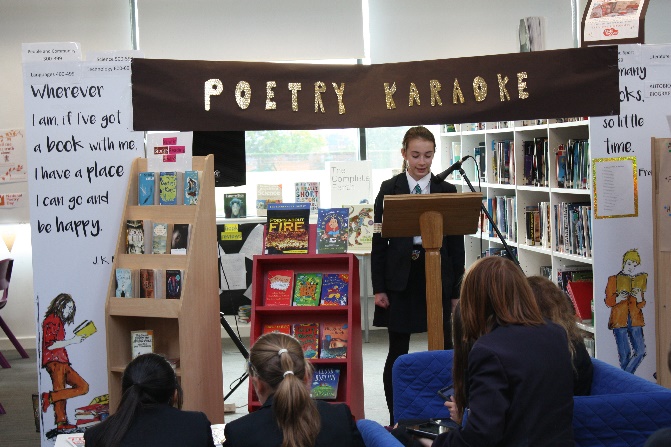 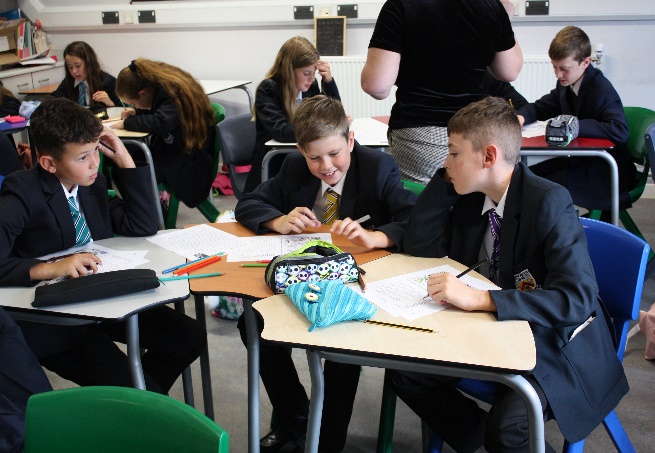 Cheltenham Bournside School
and Sixth Form Centre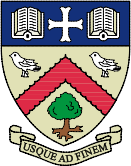 Classroom Teacher - Job DescriptionPost: Classroom TeacherResponsible to: Head of Department Purpose: We aim for every student to develop the knowledge, skills and self-confidence to become the best they can be. We do this by being open, energetic, outgoing, friendly, safe, supportive, healthy, professional and self-aware. DutiesPART ONE: Academic 1 Set high expectations which inspire, motivate and challenge students establish a safe and stimulating environment for students, rooted in mutual respect set goals that stretch and challenge students of all backgrounds, abilities and dispositions demonstrate consistently the positive attitudes, values and behaviour which are expected of students. 2 Promote good progress and outcomes by students be accountable for students’ attainment, progress and outcomes analyse students’ data and exam performance to inform planning and intervention plan teaching to build on students' capabilities and prior knowledge guide students to reflect on the progress they have made and their emerging needs demonstrate knowledge and understanding of how students learn and how this impacts on teaching encourage students to take a responsible and conscientious attitude to their own work and study. 3 Demonstrate good subject and curriculum knowledge have a secure knowledge of the relevant subject(s) and curriculum areas, foster and maintain students’ interest in the subject, and address misunderstandings demonstrate a critical understanding of developments in the subject and curriculum areas, and promote the value of scholarship demonstrate an understanding of and take responsibility for promoting high standards of literacy, articulacy and the correct use of standard English, whatever the teacher’s specialist subject. 4 Plan and teach well-structured lessons impart knowledge and develop understanding through effective use of lesson time promote a love of learning and children’s intellectual curiosity set homework according to the School timetable and plan other out-of-class activities to consolidate and extend the knowledge and understanding students have acquired reflect systematically on the effectiveness of lessons and approaches to teaching contribute to the design and provision of an engaging curriculum within the relevant subject area(s). 5 Adapt teaching to respond to the strengths and needs of all students to differentiate appropriately, using approaches which enable students to be taught effectively have a secure understanding of how a range of factors can inhibit students’ ability to learn, and how best to overcome these demonstrate an awareness of the physical, social and intellectual development of children, and know how to adapt teaching to support students’ education at different stages of development have a clear understanding of the needs of all students, including those with special educational needs; those of high ability; those with English as an additional language; those with disabilities; and be able to use and evaluate distinctive teaching approaches to engage and support them. 6 Make accurate and productive use of assessment know and understand how to assess the relevant subject and curriculum areas, including statutory assessment requirements make use of formative and summative assessment to secure students’ progress and use this to inform parents according to the school’s reporting procedures use relevant data to monitor progress, set targets, and plan subsequent lessons give students regular feedback, both orally and through accurate marking within the agreed time, and encourage students to respond to the feedback follow the School’s Assessment and Feedback policy. 7 Manage behaviour effectively to ensure a good and safe learning environment have clear rules and routines for behaviour in classrooms, and take responsibility for promoting good and courteous behaviour both in classrooms and around the School, in accordance with the School’s Behaviour policy have high expectations of behaviour, and establish a framework for discipline with a range of strategies, using positive redirection, using the Ladder of Consequences and rewards consistently and fairly to register students every lesson within the first 10 minutes, ensure that they arrive punctually to lessons, that they are following the school’s uniform policy and are equipped to learn manage classes effectively, using approaches which are appropriate to students’ needs in order to engage and motivate them maintain good relationships with students, exercise appropriate authority, and act decisively when necessary. 8 Fulfil wider professional responsibilities make a positive contribution to the wider life and ethos of the School including extra-curricular as appropriate develop effective professional relationships with colleagues, knowing how and when to draw on advice and specialist support deploy Teaching Assistants effectively as a 2nd adult in the classroom take responsibility for improving learning and teaching through appropriate professional development and the school’s Self-Reflective Practitioner Programme, responding to advice and feedback from colleagues to comply with the Performance Management and Review Policy communicate effectively with parents with regard to students’ achievements and well-beingto keep up to date and comply with all school policies and proceduresto act in accordance with relevant examination board guidance to attend weekly staff briefings, scheduled staff meetings, PTCs, open evenings and other professional meetings according to the school’s published annual calendar. 9 Visible Consistencystand outside the entry point to the classroom, welcoming students into your learning environmentbegin each lesson with an activity that students can self-start and readily engage inplan all lessons around a key question(s) which is shared with all studentscheck uniform at the end of every lesson.PART TWO: Pastoral to be a Form Tutor to an assigned group of students to promote the general progress and well-being of individual students and of the Tutor Group as a whole to liaise with Heads of Year and Assistant Heads of Year to ensure the implementation of the school’s Pastoral System to register students, ensure that they arrive punctually to school, that they are following the school’s uniform policy and are equipped to learn with the appropriate equipmentto challenge poor attendance and punctuality in accordance with the attendance policy to reward good attendance and punctuality in accordance with the attendance policy to accompany students to assemblies and remain with them, as detailed in the SQREHto monitor the academic and pastoral progress of students intervening when appropriate following reporting windows to monitor PAM on a daily basis and discuss issues with students and reinforce the praise as outlined on praise postcards etc.to consistently apply the Ladder of Consequences through applying the school’s sanctions and rewards system, keeping up to date records with regard to incidents involving students to communicate, as the first point of contact, with parents of students over issues related to student progress and behaviour, including participation in the school’s reporting process to alert the appropriate staff to problems experienced by students and to participate in the process of resolving these to deliver the tutorial programme in line with the agreed plan and as directed by the relevant HOYto set a good example in terms of dress, punctuality and attendance.
PART THREE: Personal and professional conduct A teacher is expected to demonstrate consistently high standards of personal and professional conduct. The following statements define the behaviour and attitudes which set the required standard for conduct throughout a teacher’s career. Teachers uphold public trust in the profession and maintain high standards of ethics and behaviour, within and outside School, by: treating students with dignity, building relationships rooted in mutual respect, and at all times observing proper boundaries appropriate to a teacher’s professional position having regard for the need to safeguard students’ well-being, in accordance with statutory provisions and adhere to the school’s Health and Safety policy and Child Protection and Safeguarding policy showing tolerance of and respect for the rights of others not undermining fundamental British values, including democracy, the rule of law, individual liberty and mutual respect, and tolerance of those with different faiths and beliefs ensuring that personal beliefs are not expressed in ways which exploit students’ vulnerability or might lead them to break the law. Any teacher who leads or is a supporting member for a trip or visit, should abide by the school’s code of conduct for school trips and visits, which can be found in Public Documents. Other duties and responsibilities:Carry out other duties that the Headteacher may reasonably request. 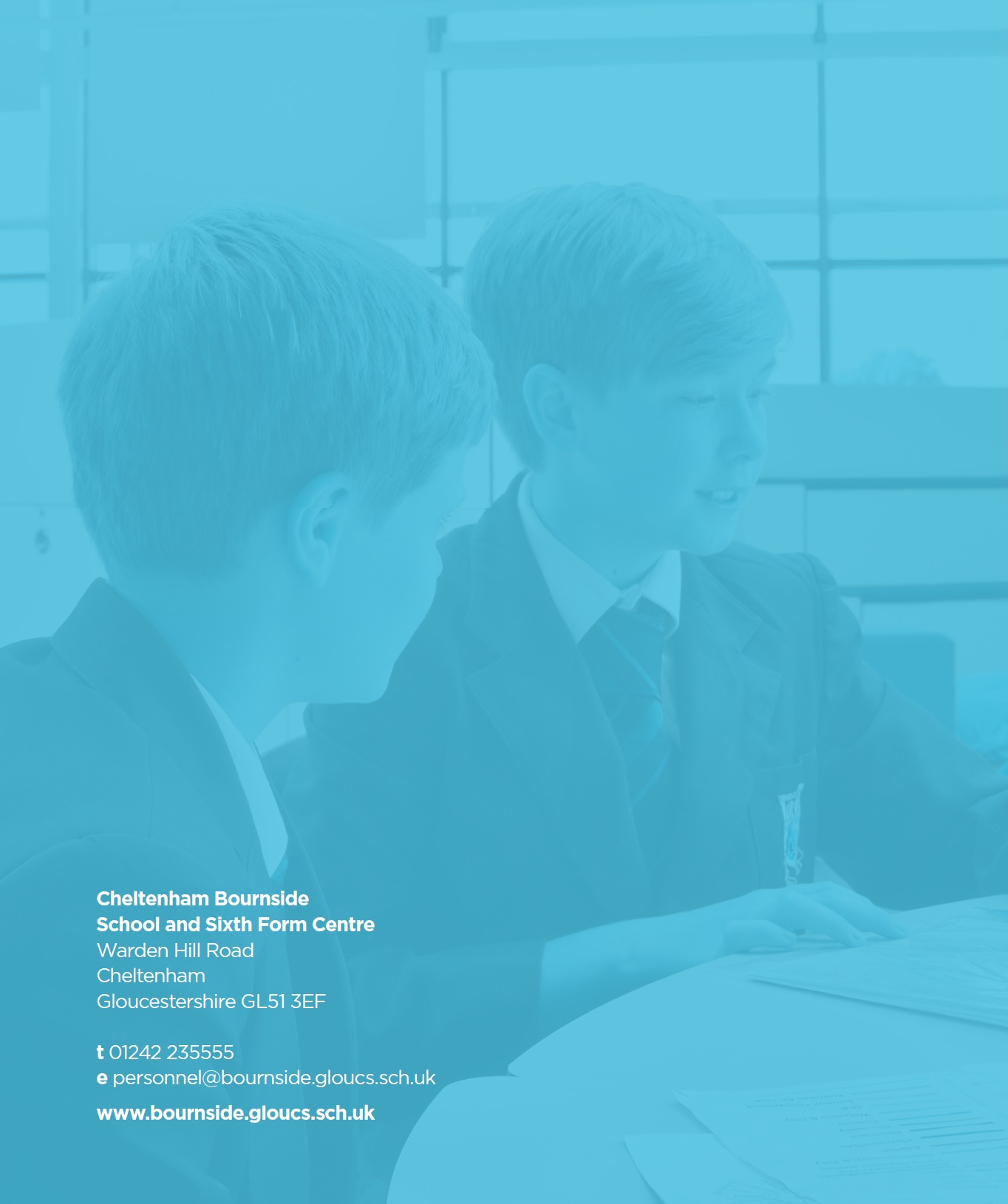 Cheltenham BournsideSchool and Sixth Form CentreWarden Hill Road Cheltenham Gloucestershire GL51 3EFt